Об утверждении административного регламента администрации Шумерлинского муниципального округа Чувашской Республики по предоставлению муниципальной услуги «Подготовка и утверждение документации по планировке территории»В соответствии с Федеральными законами от 06 октября 2003 № 131-ФЗ «Об общих принципах организации местного самоуправления в Российской Федерации», от 27 июля 2010 № 210-ФЗ «Об организации предоставления государственных и муниципальных услуг», постановлением администрации Шумерлинского муниципального округа Чувашской Республики от 30 мая 2022 № 388 «Об утверждении Порядка разработки и утверждения административных регламентов предоставления муниципальных услуг», в целях повышения качества предоставления муниципальной услуги администрация Шумерлинского муниципального округа п о с т а н о в л я е т:1. Утвердить Административный регламент администрации Шумерлинского муниципального округа Чувашской Республики по предоставлению муниципальной услуги «Подготовка и утверждение документации по планировке территории» согласно приложению к настоящему постановлению. 2. Настоящее постановление вступает в силу после его официального опубликования в периодическом печатном издании «Вестник Шумерлинского муниципального округа» и подлежит размещению на официальном сайте Шумерлинского муниципального округа в информационно-телекоммуникационной сети «Интернет».Глава Шумерлинского муниципального округа                      Чувашской Республики                                                                                         Л. Г. Рафинов  Приложение к постановлению администрации Шумерлинского муниципального округаЧувашской Республикиот   _______2023 № ___Административный регламент
администрации Шумерлинского муниципального округа Чувашской Республики по предоставлению муниципальной услуги «Подготовка и утверждение документации по планировке территории»Раздел I. Общие положения1.1. Предмет регулирования административного регламентаАдминистративный регламент по предоставлению муниципальной услуги «Подготовка и утверждение документации по планировке территории» (далее также - Административный регламент) разработан в целях повышения качества и доступности предоставления муниципальной услуги, определяет стандарт, сроки и последовательность действий (административных процедур) при осуществлении полномочий по принятию документов, а также подготовке и выдаче решения о подготовке, утверждению документации по планировке территории на территории Шумерлинского муниципального округа Чувашской Республики (далее - муниципальная услуга), требования к порядку их выполнения, порядок и формы контроля за предоставлением муниципальной услуги, порядок обжалования заявителями решений и действий (бездействия) должностных лиц и принимаемых ими решений при предоставлении муниципальной услуги.1.2. Круг заявителей1.2.1. С заявлением о подготовке документации по планировке территории вправе обратиться физические лица, в том числе индивидуальные предприниматели и юридические лица, за исключением лиц, которые самостоятельно принимают решения о подготовке и утверждении документации по планировке территории в соответствии с Градостроительным кодексом Российской Федерации (далее - заявители). В случае подготовки и утверждении документации по планировке территории заинтересованными лицами, указанными в части 1.1 статьи 45 Градостроительного кодекса Российской Федерации, принятие администрацией Шумерлинского муниципального округа Чувашской Республики решения о подготовке и утверждении документации по планировке территории не требуется.1.2.2. С заявлением о подготовке и утверждении документации по планировке территории вправе обратиться лица, предусмотренные Градостроительным кодексом Российской Федерации (далее - заявители).1.3. Требование предоставления заявителю муниципальной услуги в соответствии с вариантом предоставления муниципальной услуги, соответствующим признакам заявителя, определенным в результате анкетирования, проводимого администрацией Шумерлинского муниципального округа Чувашской Республики (далее – профилирование), а также результата, за предоставлением которого обратился заявительМуниципальная услуга, а также результат, за предоставлением которого обратился заявитель (далее также - результат услуги), должны быть предоставлены заявителю в соответствии с вариантом предоставления муниципальной услуги (далее - вариант).Вариант, в соответствии с которым заявителю будут предоставлены муниципальная услуга и результат, определяется в соответствии с настоящим Административным регламентом, исходя из признаков заявителя и показателей таких признаков.Раздел II. Стандарт предоставления муниципальной услуги2.1. Наименование муниципальной услугиМуниципальная услуга имеет следующее наименование: «Подготовка и утверждение документации по планировке территории» (далее также - муниципальная услуга).2.2. Наименование органа, предоставляющего муниципальную услугуМуниципальная услуга предоставляется администрацией Шумерлинского муниципального округа Чувашской Республики (далее также - администрация) и осуществляется через отдел строительства, дорожного хозяйства и ЖКХ Управления по благоустройству и развитию территорий администрации Шумерлинского муниципального округа Чувашской Республики (далее также - уполномоченное структурное подразделение), в случае подготовки проекта межевания территории без подготовки проекта планировки территории в целях, предусмотренных частью 2 статьи 43 Градостроительного кодекса Российской Федерации.Информационное и техническое обеспечение по предоставлению муниципальной услуги осуществляется уполномоченным структурным подразделением.В соответствии с заключенным между администрацией и МФЦ соглашением о взаимодействии прием документов заявителей, связанных с предоставлением муниципальной услуги, осуществляется многофункциональными центрами предоставления государственных и муниципальных услуг (далее - МФЦ).Возможность принятия МФЦ решения об отказе в приеме заявления и документов и (или) информации, необходимых для предоставления муниципальной услуги, не предусмотрена.2.3. Результат предоставления муниципальной услуги2.3.1. Результатом предоставления муниципальной услуги является:2.3.1.1. В случае обращения с заявлением о подготовке документации по планировке территории:решение администрации о подготовке документации по планировке территории;решение администрации о подготовке документации по внесению изменений в документацию по планировке территории;уведомление об отказе в принятии решения о подготовке документации по планировке территории;уведомление об отказе в принятии решения о подготовке документации по внесению изменений в документацию по планировке территории;исправление допущенных опечаток и (или) ошибок в выданных в результате предоставления муниципальной услуги документах либо уведомление об отсутствии таких опечаток и (или) ошибок.2.3.1.2.В случае обращения с заявлением об утверждении документации по планировке территории:решение администрации об утверждении документации по планировке территории;решение администрации об утверждении документации по внесению изменений в документацию по планировке территории;решение администрации об отклонении документации по планировке территории и направлении ее на доработку;решение администрации об отклонении документации по внесению изменений в документацию по планировке территории и направлении ее на доработку;исправление допущенных опечаток и (или) ошибок в выданных в результате предоставления муниципальной услуги документах либо уведомление об отсутствии таких опечаток и (или) ошибок.2.3.2. Документами, содержащими решение о предоставлении муниципальной услуги, на основании которого заявителю предоставляется результат услуги, являются постановление администрации Шумерлинского муниципального округа, либо мотивированный письменный отказ, содержащие следующие сведения:дату;номер;информацию о принятом решении;подпись должностного лица, принявшего решение.2.3.3. Документы, являющиеся результатом предоставления муниципальной услуги, могут быть выданы при личном посещении заявителя (представителя заявителя), либо направлены посредством почтовой связи.В случае подачи заявления посредством федеральной государственной информационной системы «Единый портал государственных и муниципальных услуг (функций)» (далее – Единого портала государственных и муниципальных услуг) результат предоставления услуги по выбору заявителя может быть получен либо в форме электронного документа, подписанного усиленной квалифицированной электронной подписью уполномоченного должностного лица органа, ответственного за предоставление услуги, в личном кабинете на Едином портале государственных и муниципальных услуг либо в администрации Шумерлинского муниципального округа  при личном посещении.2.4. Срок предоставления муниципальной услуги2.4.1. Максимальный срок предоставления муниципальной услуги по подготовке и утверждению документации по планировке территории составляет 30 календарных дней со дня поступления заявления в администрацию либо в МФЦ.2.4.2. Максимальный срок предоставления муниципальной услуги по подготовке и утверждению документации по планировке территории составляет 186 календарных дней со дня поступления заявления в администрацию либо в МФЦ в случае проведения публичных слушаний до утверждения документации по планировке территории.2.4.3. Максимальный срок предоставления муниципальной услуги по подготовке и утверждению документации по планировке территории составляет 39 календарных дней со дня поступления заявления в администрацию либо в МФЦ.Срок исправления допущенных опечаток и (или) ошибок в выданных в результате предоставления муниципальной услуги документах составляет 3 рабочих дня со дня получения от заявителя письменного заявления об ошибке.2.5. Правовые основания для предоставления муниципальной услугиПеречень нормативных правовых актов, регулирующих предоставление муниципальной услуги, а также информация о порядке досудебного (внесудебного) обжалования решений и действий (бездействия) администрации Шумерлинского муниципального округа Чувашской Республики, её должностных лиц либо муниципальных служащих, МФЦ, его работников размещается на официальном сайте shumer@cap.ru в сети «Интернет», в федеральной государственной информационной системе «Федеральный реестр государственных и муниципальных услуг (функций)» (далее - Федеральный реестр государственных и муниципальных услуг)  (http://frgu.ru) , на Едином портале государственных и муниципальных услуг ( www.gosuslugi.ru).2.6. Исчерпывающий перечень документов, необходимых для предоставления муниципальной услуги2.6.1. Сведения и документы, которые заявитель должен представить самостоятельноДля получения муниципальной услуги заявители представляют в администрацию заявление (приложение № 1, № 3, № 4 к настоящему Административному регламенту) в 2 экз. (оригинал) (один экземпляр остается в администрации, второй у заявителя).Заявление должно содержать следующую информацию:полное и сокращенное наименование заявителя - юридического лица (для юридических лиц);фамилия, имя, отчество (последнее - при наличии) руководителя заявителя (его уполномоченного представителя) - юридического лица (для юридических лиц);фамилия, имя, отчество (последнее - при наличии) заявителя (его уполномоченного представителя) (для физических лиц);сведения о месте нахождения заявителя - юридического лица (для юридических лиц);сведения о месте жительства заявителя (регистрации) - физического лица (для физических лиц);номер контактного телефона (при наличии);адрес электронной почты (при наличии) или почтовый адрес, по которому должен быть направлен ответ заявителю;способ направления ответа заявителю;личная подпись руководителя заявителя - юридического лица (его уполномоченного представителя) и дата (для юридических лиц);личная подпись заявителя (его уполномоченного представителя) и дата (для физических лиц);согласие на обработку персональных данных.2.6.1.1. Для принятия решения о подготовке документации по планировке территории или внесении изменений в документацию по планировке территории заявитель предоставляет следующие документы:документ, удостоверяющий личность заявителя, представителя заявителя;документ, удостоверяющий полномочия представителя заявителя;решение о назначении руководителя исполнительного органа юридического лица или иного лица, имеющего право без доверенности действовать от имени такого юридического лица;правоустанавливающие документы на объект капитального строительства, права на которые не зарегистрированы в Едином государственном реестре недвижимости;схему границ территории в отношении, которой планируется подготовка документации по планировке территории; в случае подготовки документации по планировке территории, предусматривающей размещение линейного объекта, прилагается схема прохождения трассы линейного объекта в масштабе, позволяющем обеспечить читаемость и наглядность отображаемой информации (схема предоставляется на бумажном и электронном носителях в формате программы AutoCAD, MapInfo);проекты технических заданий на выполнение инженерных изысканий (геологические, геодезические, экологические, гидрометеорологические), в случаях недостаточности материалов инженерных изысканий, размещенных в государственных информационных системах обеспечения градостроительной деятельности, Едином государственном фонде данных о состоянии окружающей среды, ее загрязнении, схемах комплексного использования и охраны водных объектов и государственном водном реестре; невозможности использования ранее выполненных инженерных изысканий с учетом срока их давности, определенного в соответствии с законодательством Российской Федерации (приложение № 2 к настоящему Административному регламенту);пояснительную записку, содержащую обоснование отсутствия необходимости выполнения инженерных изысканий для подготовки документации по планировке территории, в случае отсутствия необходимости выполнения таких работ для подготовки документации по планировке территории.2.6.1.2. Для принятия решения об утверждении документации по планировке территории или документации по внесению изменений в документацию по планировке территории заявитель представляет следующие документы:документ, удостоверяющий личность заявителя, представителя заявителя;документ, удостоверяющий полномочия представителя заявителя;решение о назначении руководителя исполнительного органа юридического лица или иного лица, имеющего право без доверенности действовать от имени такого юридического лица;документацию по планировке территории (в составе, определенном статьями 41 - 43 Градостроительного кодекса Российской Федерации), в отношении которой подано заявление (в 4-х экземплярах на бумажном носителе и в 1 экземпляре в электронном виде на DVD или CD диске в формате pdf, jpg - текстовая и графическая части, в формате программы AutoCAD, MapInfo - чертежи, схемы), координаты характерных точек границ территории, в отношении, которого подготовлен проект межевания территории, земельных участков, образуемых по проекту межевания территории в формате mid/mif);к заявлению об утверждении проекта планировки территории и (или) проекта межевания территории садоводческого или огороднического некоммерческого объединения должно быть приложено подтверждение, что документация по планировке территории одобрена общим собранием членов соответствующего объединения (собранием уполномоченных);согласование документации подготовка и утверждение по планировке территории в случаях, предусмотренных статьей 45 Градостроительного кодекса Российской Федерации.Заявителем по его инициативе могут быть дополнительно представлены документы либо их копии, которые, по его мнению, имеют значение для получения муниципальной услуги.При обращении с заявлением о предоставлении услуги представителя заявителя им представляется документ, подтверждающий его полномочия, оформленный в соответствии с действующим законодательством.При представлении копий документов, заявителям необходимо при себе иметь оригиналы вышеперечисленных документов, если копии нотариально не заверены. Если представленные копии документов нотариально не заверены, специалист уполномоченного структурного подразделения, сличив копии документов с их подлинными экземплярами, выполняет на них надпись об их соответствии подлинным экземплярам, заверяет своей подписью.Заявление и документы на предоставление муниципальной услуги могут быть представлены заявителем следующими способами:путем личного обращения;через МФЦ;посредством электронной почты;через организации федеральной почтовой связи;с использованием информационно-телекоммуникационных технологий (в электронном виде), в том числе с использованием Единого портала государственных и муниципальных услуг, государственной информационной системы обеспечения градостроительной деятельности с момента создания соответствующей информационной и телекоммуникационной инфраструктуры.Заявление и документы, необходимые для предоставления муниципальной услуги, предоставляемые в форме электронных документов, подписываются в соответствии с требованиями Федерального закона «Об электронной подписи» и статьями 21.1 и 21.2 Федерального закона «Об организации предоставления государственных и муниципальных услуг».2.6.2. Документы и сведения, которые заявитель вправе представить по собственной инициативе, так как они подлежат представлению в рамках межведомственного информационного взаимодействияПо собственной инициативе заявителем могут быть представлены:правоустанавливающие документы на объекты капитального строительства, располагающиеся на земельном участке на момент обращения (при наличии таковых на земельном участке) (в случае, если права на эти объекты зарегистрированы в Едином государственном реестре недвижимости);правоустанавливающие документы на земельный участок (в случае, если права на земельный участок зарегистрированы в Едином государственном реестре недвижимости);кадастровый паспорт земельного участка (либо выписка из государственного кадастра недвижимости).В случае непредставления заявителем документов и сведений, указанных в пункте 2.6.2, специалистами администрации Шумерлинского муниципального округа  Чувашской Республики осуществляется межведомственное взаимодействие с органами, указанными в пункте 3.3.6.2 раздела III настоящего Административного регламента.2.6.3. Исчерпывающий перечень документов, необходимых для исправления допущенных опечаток и (или) ошибок в выданных в результате предоставления муниципальной услуги документах:1) заявление об исправлении опечаток и ошибок в произвольной форме;2) документ, выданный по результатам предоставления муниципальной услуги, в котором содержатся опечатки и (или) ошибки;3)документ, свидетельствующие о наличии в выданном по результатам предоставления муниципальной услуги документе допущенных опечаток и ошибок и содержащих правильные данные.2.6.4. В соответствии с требованиями части 1 статьи 7 Федерального закона № 210-ФЗ при предоставлении муниципальной услуги уполномоченное структурное подразделение не вправе требовать от заявителя:представления документов и информации или осуществления действий, представление или осуществление которых не предусмотрено нормативными правовыми актами, регулирующими отношения, возникающие в связи с предоставлением муниципальной услуги;представления документов и информации, в том числе подтверждающих внесение заявителем платы за предоставление муниципальной услуги, которые находятся в распоряжении органов, предоставляющих муниципальные услуги, государственных органов, органов местного самоуправления либо подведомственных государственным органам или органам местного самоуправления организаций, участвующих в предоставлении предусмотренных частью 1 статьи 1 Федерального закона № 210-ФЗ государственных и муниципальных услуг, в соответствии с нормативными правовыми актами Российской Федерации, нормативными правовыми актами Чувашской Республики, муниципальными нормативными правовыми актами, за исключением документов, включенных в определенный частью 6 статьи 7 Федерального закона № 210-ФЗ перечень документов. Заявитель вправе представить указанные документы и информацию по собственной инициативе;осуществления действий, в том числе согласований, необходимых для получения муниципальной услуги и связанных с обращением в иные государственные органы, органы местного самоуправления, организации, за исключением получения услуг и получения документов и информации, предоставляемых в результате предоставления таких услуг, включенных в перечни, указанные в части 1 статьи 9 Федерального закона № 210-ФЗ;представления документов и информации, отсутствие и (или) недостоверность которых не указывались при первоначальном отказе в приеме документов, необходимых для предоставления муниципальной услуги, либо в предоставлении муниципальной услуги, за исключением следующих случаев:изменение требований нормативных правовых актов, касающихся предоставления муниципальной услуги, после первоначальной подачи заявления о предоставлении муниципальной услуги;наличие ошибок в заявлении о предоставлении муниципальной услуги и документах, поданных заявителем после первоначального отказа в приеме документов, необходимых для предоставления муниципальной услуги, либо в предоставлении муниципальной услуги и не включенных в представленный ранее комплект документов;истечение срока действия документов или изменение информации после первоначального отказа в приеме документов, необходимых для предоставления муниципальной услуги, либо в предоставлении муниципальной услуги;выявление документально подтвержденного факта (признаков) ошибочного или противоправного действия (бездействия) должностного лица органа, предоставляющего муниципальную услугу, муниципального служащего при первоначальном отказе в приеме документов, необходимых для предоставления муниципальной услуги, либо в предоставлении муниципальной услуги, о чем в письменном виде за подписью руководителя органа, предоставляющего муниципальную услугу уведомляется заявитель, а также приносятся извинения за доставленные неудобства;предоставления на бумажном носителе документов и информации, электронные образы которых ранее были заверены в соответствии с пунктом 7.2 части 1 статьи 16 Федерального закона № 210-ФЗ, за исключением случаев, если нанесение отметок на такие документы либо их изъятие является необходимым условием предоставления муниципальной услуги, и иных случаев, установленных федеральными законами.2.7. Исчерпывающий перечень оснований для отказа в приеме документов, необходимых для предоставления муниципальной услугиОснований для отказа в приеме документов, необходимых для предоставления муниципальной услуги, не предусмотрено.2.8. Исчерпывающий перечень оснований для приостановления предоставления муниципальной услуги или отказа в предоставлении муниципальной услуги2.8.1. Оснований для приостановления предоставления муниципальной услуги законодательством Российской Федерации и законодательством Чувашской Республики не предусмотрено.2.8.2. Перечень оснований для отказа в предоставлении муниципальной услуги:2.8.2.1. При рассмотрении заявления о принятии решения о подготовке документации по планировке территории или внесении изменений в документацию по планировке территории:документы, представленные заявителем, по форме или содержанию не соответствуют требованиям, определенным настоящим Административным регламентом;непредставление или представление не в полном объеме заявителями документов, перечисленных в пункте 2.6.1 Административного регламента;в отношении границ территории, указанных в заявлении о подготовке документации по планировке территории, по которой предоставление муниципальной услуги находится в процессе исполнения по заявлению, зарегистрированному ранее;в отношении границ территории, указанных в заявлении о подготовке документации по планировке территории, по которой ранее принято решение о подготовке документации по планировке, за исключением ранее принятого решения о подготовке документации по планировке территории, предназначенной для размещения линейных объектов;несоответствие намерений по застройке территории требованиям части 10 статьи 45 Градостроительного кодекса Российской Федерации;в бюджете Шумерлинского муниципального округа отсутствуют средства, предусмотренные на подготовку документации по планировке территории, при этом инициатор в заявлении на разработку документации по планировке территории не указал информацию о разработке документации по планировке территории за счет собственных средств;заявителем является лицо, которым в соответствии с Градостроительным кодексом Российской Федерации решение о подготовке документации по планировке территории принимается самостоятельно;в отношении планируемого строительства, реконструкции линейного объекта установлены случаи, при которых для строительства, реконструкции линейного объекта не требуется подготовка документации по планировке территории;Земельным кодексом Российской Федерации допускается образование земельного участка иным документом (в случае подачи заявление о предложении в подготовке проекта межевания территории);сведения о ранее принятом решении об утверждении документации по планировке территории, указанные заявителем, в администрации Шумерлинского муниципального округа отсутствуют (в случае рассмотрения заявления о внесении изменений в документацию по планировке территории);не допускается подготовка проекта межевания территории без подготовки проекта планировки в соответствии с Градостроительным кодексом Российской Федерации;размещение объектов местного значения, для размещения которых осуществляется подготовка документации по планировке территории, не предусмотрено документами территориального планирования в случаях, установленных частью 6 статьи 45 Градостроительного кодекса Российской Федерации (за исключением случая, предусмотренного частью 6 статьи 18 Градостроительного кодекса Российской Федерации);отзыв заявления о предоставлении муниципальной услуги по инициативе заявителя.2.8.2.2. При рассмотрении заявления об утверждении документации по планировке территории или документации по внесению изменений документацию по планировке территории:документация по планировке территории не соответствует требованиям, установленным частью 10 статьи 45 Градостроительного кодекса Российской Федерации (за исключением случая, предусмотренного частью 10.2 статьи 45 Градостроительного кодекса Российской Федерации);по итогам проверки не подтверждено право заявителя принимать решение о подготовке документации по планировке территории;решение о подготовке документации по планировке территории администрацией или лицами, обладающими правом принимать такое решение, не принималось;сведения о принятом решении о подготовке документации по планировке территории лицами, обладающими правом принимать такое решение, указанные заявителем, в администрации отсутствуют;несоответствие представленных документов решению о подготовке документации по планировке территории;отсутствие необходимых согласований, из числа предусмотренных статьей 45 Градостроительного кодекса Российской Федерацииполучено отрицательное заключение о результатах публичных слушаний (в случае проведения публичных слушаний);документация по планировке территории по составу и содержанию не соответствует требованиям, установленным частью 4 статьи 41.1, статьями 42, 43 Градостроительного кодекса Российской Федерации;в отношении территории в границах, указанных в заявлении, государственная (муниципальная) услуга находится в процессе исполнения по заявлению, зарегистрированному ранее;отзыв заявления о предоставлении муниципальной услуги по инициативе заявителя;отсутствие документов, подтверждающих одобрение проекта планировки и (или) проекта межевания территории садоводческого или огороднического некоммерческого объединения общим собранием членов соответствующего объединения (собранием уполномоченных).2.8.3. Основанием для отказа в предоставлении муниципальной услуги при обращении за исправлением допущенных опечаток и (или) ошибок в выданных в результате предоставления муниципальной услуги документах является:отсутствие опечаток и (или) ошибок в выданных в результате предоставления муниципальной услуги документах.Повторное обращение с заявлением о предоставлении муниципальной услуги допускается после устранения оснований для отказа.2.9. Размер платы, взимаемой с заявителя при предоставлении муниципальной услуги, и способы ее взиманияПредоставление муниципальной услуги осуществляется без взимания государственной пошлины или иной платы.2.10. Максимальный срок ожидания в очереди при подаче заявления о предоставлении муниципальной услуги и при получении результата предоставления муниципальной услугиВремя ожидания в очереди заявителя при подаче заявления и документов к нему и при получении результата предоставления муниципальной услуги не должно превышать 15 минут.2.11. Срок регистрации запроса заявителя о предоставлении муниципальной услугиЗаявление и документы, необходимые для предоставления муниципальной услуги, регистрируются не позднее 1 рабочего дня со дня их поступления:в системе электронного документооборота (далее - СЭД) с присвоением статуса «зарегистрировано»;в государственной информационной системе «Автоматизированная информационная система многофункциональных центров предоставления государственных и муниципальных услуг» (далее - АИС МФЦ) с присвоением статуса «зарегистрировано».Если заявление поступило после 16 часов, датой регистрации считается следующий рабочий день за днем поступления заявления.2.12. Требования к помещениям, в которых предоставляется муниципальная услугаВ помещении, в котором предоставляется муниципальная услуга, создаются условия для беспрепятственного доступа в него инвалидов в соответствии с законодательством Российской Федерации о социальной защите инвалидов. Вход в здание администрации, обеспечивает свободный доступ заявителей, быть оборудован удобной лестницей с поручнями, широкими проходами, а также пандусами для передвижения кресел-колясок. В местах предоставления муниципальной услуги предусматривается оборудование посадочных мест, создание условий для обслуживания маломобильных групп населения.В соответствии с законодательством Российской Федерации о социальной защите инвалидов инвалидам обеспечиваются:возможность самостоятельного передвижения по территории, на которой расположено здание администрации, посадки в транспортное средство и высадки из него, в том числе с использованием кресла-коляски;сопровождение инвалидов, имеющих стойкие расстройства функции зрения и самостоятельного передвижения, и оказание им помощи в здании администрации;надлежащее размещение оборудования и носителей информации, необходимых для обеспечения беспрепятственного доступа инвалидов в здание администрации и к муниципальной услуге с учетом ограничений их жизнедеятельности Чувашской Республики;дублирование необходимой для инвалидов звуковой и зрительной информации, а также надписей, знаков и иной текстовой и графической информации знаками, выполненными рельефно-точечным шрифтом Брайля, допуск сурдопереводчика и тифлосурдопереводчика;допуск в здание администрации собаки-проводника при наличии документа, подтверждающего ее специальное обучение и выдаваемого по форме и в порядке, которые определяются федеральным органом исполнительной власти, осуществляющим функции по выработке и реализации государственной политики и нормативно-правовому регулированию в сфере социальной защиты населения;оказание работниками администрации, предоставляющими муниципальную услугу, помощи инвалидам в преодолении барьеров, мешающих получению ими муниципальной услуги наравне с другими лицами;на стоянке транспортных средств около здания администрации выделяется не менее 10 процентов мест (но не менее одного места) для бесплатной парковки транспортных средств, управляемых инвалидами I, II групп, и транспортных средств, перевозящих таких инвалидов и (или) детей-инвалидов. На граждан из числа инвалидов III группы распространяются нормы настоящей части в порядке, определяемом Правительством Российской Федерации. На указанных транспортных средствах должен быть установлен опознавательный знак «Инвалид» и информация об этих транспортных средствах должна быть внесена в федеральный реестр инвалидов.В случае невозможности полностью приспособить здание администрации с учетом потребностей инвалидов в соответствии со статьей 15 Федерального закона от 24 ноября 1995 г. № 181-ФЗ «О социальной защите инвалидов в Российской Федерации» должны приниматься меры для обеспечения доступа инвалидов к месту предоставления муниципальной услуги либо, когда это возможно, обеспечения ее предоставления по месту жительства инвалида или в дистанционном режиме.Помещения для предоставления муниципальной услуги снабжаются соответствующими табличками с указанием номера кабинета, названия соответствующего структурного подразделения, фамилий, имен, отчеств, должностей специалистов, предоставляющих муниципальную услугу. Каждое помещение для предоставления муниципальной услуги оснащается телефоном, компьютером и принтером.Для ожидания приема гражданам отводятся места, оборудованные стульями, столами (стойками), письменными принадлежностями для возможности оформления документов.Для свободного получения информации о фамилиях, именах, отчествах и должностях специалистов, предоставляющих муниципальную услугу, указанные должностные лица обеспечиваются личными нагрудными идентификационными карточками с указанием фамилии, имени, отчества и должности, крепящимися с помощью зажимов к одежде, либо настольными табличками аналогичного содержания.Специалист, предоставляющий муниципальную услугу, обязан предложить заявителю воспользоваться стулом, находящимся рядом с рабочим местом данного специалиста.Визуальная, текстовая информация о порядке предоставления муниципальной услуги размещается на информационных стендах администрации, на официальном сайте администрации.Оформление визуальной, текстовой информации о порядке предоставления муниципальной услуги должно соответствовать оптимальному зрительному восприятию этой информации.Помещение для приема заявителей оборудуется противопожарной системой и средствами пожаротушения, системой оповещения о возникновении чрезвычайной ситуации. Вход и выход из помещений оборудуются соответствующими указателями.В случае невозможности полностью приспособить объект с учетом потребности инвалида ему обеспечивается доступ к месту предоставления муниципальной услуги либо, когда это возможно, ее предоставление по месту жительства инвалида или в дистанционном режиме.2.13. Показатели доступности и качества муниципальной услуги2.13.1. Показателями доступности муниципальной услуги являются:обеспечение информирования о работе Шумерлинского муниципального округа Чувашской Республики, предоставляемой муниципальной услуге (размещение информации на Едином портале государственных и муниципальных услуг);ясность и качество информации, объясняющей порядок и условия предоставления муниципальной услуги (включая необходимые документы), информация о правах заявителя;условия доступа к территории, зданию администрации (территориальная доступность, обеспечение пешеходной доступности (не более 10 минут пешком) от остановок общественного транспорта к зданию администрации, наличие необходимого количества парковочных мест);обеспечение свободного доступа в здание администрации;доступность электронных форм документов, необходимых для предоставления муниципальной услуги;возможность подачи заявления на получение муниципальной услуги и документов в электронной форме;предоставление муниципальной услуги в соответствии с вариантом предоставления муниципальной услуги;организация предоставления муниципальной услуги через МФЦ.2.13.2. Показателями качества муниципальной услуги являются:комфортность ожидания и получения муниципальной услуги (оснащенные места ожидания, соответствие помещений санитарно-гигиеническим требованиям (освещенность, просторность, отопление и чистота воздуха), эстетическое оформление помещений);компетентность специалистов, предоставляющих муниципальную услугу, в вопросах предоставления муниципальной услуги;культура обслуживания (вежливость, тактичность, внимательность и готовность оказать эффективную помощь заявителю при возникновении трудностей);строгое соблюдение стандарта и порядка предоставления муниципальной услуги;эффективность и своевременность рассмотрения поступивших обращений по вопросам предоставления муниципальной услуги;своевременное предоставление муниципальной услуги (отсутствие нарушений сроков предоставления муниципальной услуги);удобство информирования заявителя о ходе предоставления муниципальной услуги, а также получения результата предоставления муниципальной услуги;удовлетворенность заявителя качеством предоставления муниципальной услуги;отсутствие жалоб.2.14. Иные требования к предоставлению муниципальной услуги2.14.1. При предоставлении муниципальной услуги оказание иных услуг, необходимых и обязательных для предоставления муниципальной услуги, не предусмотрено.2.14.2. Муниципальная услуга предоставляется, в том числе через МФЦ. Предоставление муниципальной услуги в МФЦ осуществляется после однократного обращения заявителя с соответствующим заявлением. Взаимодействие с органами, предоставляющими муниципальные услуги, осуществляется МФЦ без участия заявителя в соответствии с нормативными правовыми актами Российской Федерации и Чувашской Республики и соглашением.Возможность получения муниципальной услуги в любом территориальном подразделении органа местного самоуправления, предоставляющего муниципальную услугу (экстерриториальный принцип), а также посредством заявления о предоставлении нескольких государственных и (или) муниципальных услуг в МФЦ, в соответствии со статьей 15.1 Федерального закона «Об организации предоставления государственных и муниципальных услуг» не предусмотрена.2.14.3. Предоставление муниципальной услуги в электронной форме осуществляется с использованием Единого портала государственных и муниципальных услуг.При предоставлении муниципальной услуги в электронной форме осуществляются:предоставление в установленном порядке информации заявителям и обеспечение доступа заявителей к сведениям о муниципальной услуге;подача запроса и иных документов, необходимых для предоставления муниципальной услуги, и прием таких запроса и документов;анкетирование заявителя (предъявление заявителю перечня вопросов и исчерпывающего перечня вариантов ответов на указанные вопросы) в целях определения варианта муниципальной услуги, предусмотренного настоящим Административным регламентом, соответствующего признакам заявителя;предъявление заявителю варианта предоставления муниципальной услуги, предусмотренного настоящим Административным регламентом;получение заявителем сведений о ходе выполнения запроса о предоставлении муниципальной услуги;получение результата предоставления муниципальной услуги;осуществление оценки качества предоставления муниципальной услуги;досудебное (внесудебное) обжалование решений и действий (бездействия) органа (организации), должностного лица органа (организации) либо муниципального служащего при предоставлении муниципальной услуги.При обращении заявителя за предоставлением муниципальной услуги в электронной форме заявление подписывается усиленной квалифицированной подписью (в случае обращения юридического лица) или простой электронной подписью (в случае обращения физического лица) в соответствии с требованиями Федерального закона «Об электронной подписи» и требованиями Федерального закона «Об организации предоставления государственных и муниципальных услуг».2.14.4. Предоставление муниципальной услуги отдельным категориям заявителей, объединенных общими признаками, в том числе в отношении результата муниципальной услуги, за получением которого они обратились, не предусмотрено.Раздел III. Состав, последовательность и сроки выполнения административных процедур3.1. Перечень вариантов предоставления муниципальной услугиВарианты предоставления муниципальной услуги:принятие решения о подготовке документации по планировке территории на территории Шумерлинского муниципального округа Чувашской Республики;принятие решения об утверждении документации по планировке территории на территории Шумерлинского муниципального округа;исправление допущенных опечаток и (или) ошибок в выданных в результате предоставления муниципальной услуги документах.3.2. Профилирование заявителяВариант предоставления муниципальной услуги определяется путем анкетирования заявителя в администрации, МФЦ, а также посредством Единого портала государственных и муниципальных услуг.На основании ответов заявителя на вопросы анкетирования определяется вариант предоставления муниципальной услуги.Перечень признаков заявителей приведен в приложении № 5 к настоящему Административному регламенту.3.3. Вариант 1. Принятие решения о подготовке документации по планировке территории на территории Шумерлинского муниципального округа Чувашской Республики3.3.1. Максимальный срок предоставления муниципальной услуги в соответствии с вариантом составляет 30 календарных дней со дня поступления заявления в администрацию, МФЦ.3.3.2. Результатом предоставления муниципальной услуги являются решение администрации о подготовке документации по планировке территории или уведомление об отказе в принятии решения о подготовке документации по планировке территории; решение администрации о подготовке документации по внесению изменений в документацию по планировке территории или уведомление об отказе в принятии решения о подготовке документации по внесению изменений в документацию по планировке территории.3.3.3. Основания для отказа в приеме документов, необходимых для предоставления муниципальной услуги, не предусмотрено.3.3.4. Оснований для приостановления предоставления муниципальной услуги  3.3.5. Основания для отказа в предоставлении муниципальной услуги предусмотрены пунктом 2.8.2.1 раздела II Административного регламента.3.3.6. Для предоставления муниципальной услуги осуществляются следующие административные процедуры:прием и регистрация заявления и документов, необходимых для предоставления муниципальной услуги;межведомственное информационное взаимодействие;рассмотрение заявления, принятых документов и принятие решения о возможности предоставления или об отказе в возможности предоставления муниципальной услуги;принятие постановления администрации Шумерлинского муниципального округа о подготовке документации по планировке территории, о подготовке документации по внесению изменений в документацию по планировке территории или решения об отказе в подготовке документации по планировке территории, документации по внесению изменений в документацию по планировке территории;выдача (направление) результата предоставления муниципальной услуги.3.3.6.1. Для получения муниципальной услуги в администрацию представляются документы, указанные в пункте 2.6.1.1 раздела II настоящего Административного регламента. Указанные документы могут быть представлены заявителем посредством Единого портала государственных и муниципальных услуг, МФЦ.С заявлением и документами для получения муниципальной услуги также вправе обратиться представители указанных лиц, действующие в силу полномочий, оформленных в соответствии с законодательством Российской Федерации.Способами установления личности (идентификации) заявителя являются:при подаче заявления в администрацию Шумерлинского муниципального округа, МФЦ – документ, удостоверяющий личность;при подаче заявления (запроса) посредством Единого портала государственных и муниципальных услуг - электронная подпись (простая электронная подпись).Регистрация заявления и документов, необходимых для предоставления муниципальной услуги, в администрации, МФЦ осуществляется в срок, предусмотренный подразделом 2.11 Административного регламента.Возможность приема администрацией, МФЦ заявления и документов и (или) информации, необходимых для предоставления муниципальной услуги, по выбору заявителя независимо от места нахождения не предусмотрена.3.3.6.2. Межведомственное информационное взаимодействие при предоставлении муниципальной услуги осуществляется со следующими органами и организациями:в Федеральной службе государственной регистрации, кадастра и картографии запрашивается выписка из Единого государственного реестра недвижимости об объекте недвижимости;в Федеральной налоговой службе запрашиваются сведения из Единого государственного реестра юридических лиц и Единого государственного реестра индивидуальных предпринимателей;в Министерстве внутренних дел Российской Федерации – сведения о действительности паспортных данных заявителя (физического лица и индивидуального предпринимателя) и представителя (физического лица и индивидуального предпринимателя).Специалист уполномоченного структурного подразделения в течение 2 рабочих дней со дня приема и регистрации заявления и документов, необходимых для предоставления муниципальной услуги, готовит и направляет межведомственный запрос в адрес государственного органа, органа местного самоуправления и подведомственные государственным органам или органам местного самоуправления организации, в распоряжении которых находятся указанные документы.Межведомственный запрос направляется в форме электронного документа с использованием единой системы межведомственного электронного взаимодействия и подключаемых к ней региональных систем межведомственного электронного взаимодействия, а в случае отсутствия доступа к указанной системе - на бумажном носителе с соблюдением норм законодательства Российской Федерации о защите персональных данных.Межведомственный запрос должен содержать следующие сведения:наименование органа, направляющего межведомственный запрос;наименование органа, в адрес которого направляется межведомственный запрос;наименование муниципальной услуги, для предоставления которой необходимо представление документа и (или) информации, а также, если имеется, номер (идентификатор) такой услуги в реестре муниципальных услуг;указание на положения нормативного правового акта, которыми установлено представление документа и (или) информации, необходимых для предоставления муниципальной услуги, и указание на реквизиты данного нормативного правового акта;сведения, необходимые для представления документа и (или) информации, установленные настоящим Административным регламентом, а также сведения, предусмотренные нормативными правовыми актами как необходимые для представления таких документа и (или) информации;контактная информация для направления ответа на межведомственный запрос;дата направления межведомственного запроса;фамилия, имя, отчество (при наличии) и должность лица, подготовившего и направившего межведомственный запрос, а также номер служебного телефона и (или) адрес электронной почты данного лица для связи;информация о факте получения согласия, предусмотренного частью 5 статьи 7 Федерального закона «Об организации предоставления государственных и муниципальных услуг» (при направлении межведомственного запроса в случае, предусмотренном частью 5 статьи 7 Федерального закона «Об организации предоставления государственных и муниципальных услуг»).Срок подготовки и направления ответа на межведомственный запрос для предоставления муниципальной услуги с использованием межведомственного информационного взаимодействия не может превышать 5 рабочих дней со дня поступления межведомственного запроса в орган, в распоряжении которого находятся документы и (или) информация, необходимые для предоставления муниципальной услуги, если иные сроки подготовки и направления ответа на межведомственный запрос не установлены федеральными законами, правовыми актами Правительства Российской Федерации и принятыми в соответствии с федеральными законами нормативными правовыми актами субъектов Российской Федерации.3.3.6.3. Решение о предоставлении (об отказе в предоставлении) муниципальной услуги принимается на основании следующих критериев принятия решения:отсутствие оснований для отказа в предоставлении муниципальной услуги, указанных в пункте 2.8.2.1 раздела II настоящего Административного регламента.Срок принятия решения о предоставлении (об отказе в предоставлении) муниципальной услуги - не более 5 рабочих дней с даты получения органом, предоставляющим муниципальную услугу, всех сведений, необходимых для принятия решения.При наличии оснований, предусмотренных пунктом 2.8.2.1 раздела II настоящего Административного регламента, специалист уполномоченного структурного подразделения готовит письменное уведомление об отказе в предоставлении муниципальной услуги с указанием причин отказа. Уведомление подписывается главой Шумерлинского муниципального округа Чувашской Республики, 1 экз. уведомления (оригинал) с прилагаемыми документами выдается заявителю либо его представителю при личном обращении либо направляется по почте в срок не более 10 рабочих дней со дня поступления заявления.В случае если заявление с прилагаемыми документами поступило из МФЦ, специалист уполномоченного структурного подразделения, организует доставку в МФЦ уведомления в течение 1 рабочего дня. К уведомлению прилагаются все представленные документы. В случае отсутствия оснований, предусмотренных пунктом 2.8.2.1 раздела II настоящего Административного регламента, специалист уполномоченного структурного подразделения готовит проект постановления администрации Шумерлинского муниципального округа Чувашской Республики о принятии решения о подготовке документации по планировке территории, подготовке документации по внесению изменений в документацию по планировке территории. Проект постановления администрации Шумерлинского муниципального округа о подготовке документации по планировке территории, документации по внесению изменений в документацию по планировке территории подлежит согласованию с заинтересованными лицами, после чего подписывается главой  Шумерлинского муниципального округа Чувашской Республики  и регистрируется в день подписания. Срок исполнения административной процедуры - 22 рабочих дня.Постановление администрации Шумерлинского муниципального округа Чувашской Республики о подготовке документации по планировке территории подлежит опубликованию в порядке, установленном для официального опубликования муниципальных правовых актов, в течение 3 дней со дня принятия такого решения и размещается на официальном сайте shumer@cap.ru в сети «Интернет».При установлении наличия оснований, указанных в пункте 2.8.2.1 настоящего Административного регламента, специалист уполномоченного структурного подразделения готовит проект уведомления об отказе в предоставлении муниципальной услуги с указанием причин принятого решения. Срок исполнения административной процедуры - 22 рабочих дня.3.3.6.4. Специалист уполномоченного структурного подразделения в течение 5 рабочих дней со дня принятия постановления направляет его заявителю либо его представителю почтовым отправлением либо вручает под расписку лично.В случае если заявление с прилагаемыми документами поступило из МФЦ, специалист уполномоченного структурного подразделения организует доставку постановления в МФЦ в течение 1 рабочего дня.Возможность предоставления результата муниципальной услуги по выбору заявителя независимо от его места жительства или места пребывания либо места нахождения не предусмотрена.3.3.7. Необходимость получения дополнительных сведений от заявителя для предоставления муниципальной услуги не предусмотрена.3.3.8. Предоставление муниципальной услуги в упреждающем (проактивном) режиме не предусмотрено.3.4. Вариант 2. Принятие решения об утверждении документации по планировке территории на территории Шумерлинского муниципального округа Чувашской Республики3.4.1. Максимальный срок предоставления муниципальной услуги об утверждении документации по планировке территории составляет 186 календарных дней со дня поступления заявления в администрацию либо в МФЦ, в случае проведения публичных слушаний до утверждения документации по планировке территории.Максимальный срок предоставления муниципальной услуги об утверждении документации по планировке территории составляет 39 календарных дней со дня поступления заявления в администрацию либо в МФЦ.3.4.2. Результатом предоставления муниципальной услуги являются решение администрации об утверждении документации по планировке территории или решение администрации об отклонении документации  по планировке территории и направлении ее на доработку; решение администрации об утверждении документации по внесению изменений в документацию по планировке территории или решение администрации об отклонении документации по внесению изменений в документацию по планировке территории и направлении ее на доработку.3.4.3. Оснований для отказа в приеме документов, необходимых для предоставления муниципальной услуги, не предусмотрено.3.4.4. Оснований для приостановления предоставления муниципальной услуги не предусмотрено.3.4.5. Основания для отказа в предоставлении муниципальной услуги предусмотрены пунктом 2.8.2.2 раздела II настоящего Административного регламента.3.4.6. Для предоставления муниципальной услуги осуществляются следующие административные процедуры:прием и регистрация заявления и документов, необходимых для предоставления муниципальной услуги;межведомственное информационное взаимодействие;рассмотрение заявления, принятых документов и принятие решения о возможности предоставления или об отказе в возможности предоставления муниципальной услуги;организация и проведение публичных слушаний (в случаях, предусмотренных Градостроительным кодексом Российской Федерации);принятие решения об утверждении документации по планировке территории или об отклонении документации по планировке территории и направление ее на доработку, постановлением администрации Шумерлинского муниципального округа об утверждении документации по внесению изменений в документацию по планировке территории или об отклонении документации по внесению изменений в документацию по планировке территории и направлении ее на доработку;выдача (направление) результата предоставления муниципальной услуги.3.4.6.1. Для получения муниципальной услуги в администрацию представляются документы, указанные в пункте 2.6.1.2 раздела II настоящего Административного регламента. Указанные документы могут быть представлены заявителем посредством Единого портала государственных и муниципальных услуг, МФЦ.С заявлением и документами для получения муниципальной услуги также вправе обратиться представители заявителей, действующие в силу полномочий, оформленных в соответствии с законодательством Российской Федерации.Прием и регистрация заявления и документов, необходимых для предоставления муниципальной услуги осуществляются в порядке, предусмотренном пунктом 3.3.6.1 подраздела 3.3 раздела III настоящего Административного регламента.3.4.6.2. Межведомственное информационное взаимодействие при предоставлении муниципальной услуги осуществляется со следующими органами и организациями:в Федеральной службе государственной регистрации, кадастра и картографии запрашивается выписка из Единого государственного реестра недвижимости об объекте недвижимости;в Федеральной налоговой службе запрашиваются сведения из Единого государственного реестра юридических лиц и Единого государственного реестра индивидуальных предпринимателей;в Министерстве внутренних дел Российской Федерации – сведения о действительности паспортных данных заявителя (физического лица и индивидуального предпринимателя) и представителя (физического лица и индивидуального предпринимателя).Межведомственное информационное взаимодействие осуществляется с органами и в порядке, предусмотренном пунктом 3.3.6.2 подраздела 3.3 раздела III настоящего Административного регламента.3.4.6.3. Решение о предоставлении (об отказе в предоставлении) муниципальной услуги принимается на основании следующих критериев принятия решения:отсутствие оснований для отказа в предоставлении муниципальной услуги, указанных в пункте 2.8.2.2 раздела II настоящего Административного регламента.Срок принятия решения о предоставлении (об отказе в предоставлении) муниципальной услуги - не более 5 рабочих дней с даты получения органом, предоставляющим муниципальную услугу, всех сведений, необходимых для принятия решения.При наличии оснований, предусмотренных пунктом 2.8.2.2 раздела II настоящего Административного регламента, специалист уполномоченного структурного подразделения готовит письменное уведомление об отказе в предоставлении муниципальной услуги с указанием причин отказа. Уведомление подписывается  главой Шумерлинского муниципального округа Чувашской Республики, 1 экз. уведомления (оригинал) с прилагаемыми документами выдается заявителю либо его представителю при личном обращении либо направляется по почте в срок не более 10 рабочих дней со дня поступления заявления.В случае если заявление с прилагаемыми документами поступило из МФЦ, специалист уполномоченного структурного подразделения организует доставку в МФЦ уведомления в течение 1 рабочего дня. К уведомлению прилагаются все представленные документы. В случае отсутствия оснований, предусмотренных пунктом 2.8.2.2 раздела II настоящего Административного регламента, специалист уполномоченного структурного подразделения:готовит проект постановления администрации Шумерлинского муниципального округа Чувашской Республики об утверждении документации по планировке территории или об отклонении документации по планировке территории и направлении ее на доработку, проект постановления администрации Шумерлинского муниципального округа об утверждении документации по внесению изменений в документацию по планировке территории или об отклонении документации по внесению изменений в документацию по планировке территории и направлении ее на доработку;обеспечивает проведение публичных слушаний (в случаях, предусмотренных Градостроительным кодексом Российской Федерации).после проведения публичных слушаний обеспечивает подготовку протокола и заключения о результатах публичных слушаний, опубликование заключения о результатах публичных слушаний в течение 10 дней со дня проведения публичных слушаний в средствах массовой информации и размещение на официальном сайте shumer@cap.ru в сети «Интернет».Глава  Шумерлинского муниципального округа Чувашской Республики  принимает решение об утверждении документации по планировке территории либо об отклонении документации по планировке территории и направлении ее на доработку заявителю, об утверждении документации по внесению изменений в документацию по планировке территории или об отклонении документации по внесению изменений в документацию по планировке территории и направлении ее на доработку заявителю с учетом протокола публичных слушаний и заключения о результатах публичных слушаний не позднее чем через 20 рабочих дней со дня опубликования заключения о результатах публичных слушаний.Специалистом уполномоченного структурного подразделения по результатам публичных слушаний осуществляется подготовка постановления администрации Шумерлинского муниципального округа Чувашской Республики об утверждении документации по планировке территории или об отклонении документации по планировке территории и направлении ее на доработку, проект постановления администрации Шумерлинского муниципального округа Чувашской Республики об утверждении документации по внесению изменений в документацию по планировке территории или об отклонении документации по внесению изменений в документацию по планировке территории и направлении ее на доработку.Проект постановления администрации Шумерлинского муниципального округа Чувашской Республики об утверждении документации по планировке территории или об отклонении документации по планировке территории и направлении ее на доработку, проект постановления администрации Шумерлинского муниципального округа Чувашской Республики об утверждении документации по внесению изменений в документацию по планировке территории или об отклонении документации по внесению изменений в документацию по планировке территории и направлении ее на доработку подлежит согласованию с заинтересованными лицами, после чего подписывается главой  Шумерлинского муниципального округа Чувашской Республики  и регистрируется в день подписания.Постановление администрации Шумерлинского муниципального округа об утверждении документации по планировке территорий или об отклонении документации по планировке территорий и направлении ее на доработку, постановление администрации Шумерлинского муниципального округа Чувашской Республики об утверждении документации по внесению изменений в документацию по планировке территорий или об отклонении документации по внесению изменений в документацию по планировке территории и направлении ее на доработку подлежат опубликованию в порядке, установленном для официального опубликования муниципальных правовых актов, в течение 7 дней со дня принятия такого решения и размещается на официальном сайте shumer@cap.ru в сети «Интернет».3.4.6.4. Специалист уполномоченного структурного подразделения, в течение 5 рабочих дней со дня принятия постановления направляет его заявителю либо его представителю почтовым отправлением либо вручает под расписку лично.В случае если заявление с прилагаемыми документами поступило из МФЦ, специалист уполномоченного структурного подразделения организует доставку постановления в МФЦ в течение 1 рабочего дня.Возможность предоставления результата муниципальной услуги по выбору заявителя независимо от его места жительства или места пребывания либо места нахождения не предусмотрена.3.4.7. Необходимость получения дополнительных сведений от заявителя для предоставления муниципальной услуги не предусмотрена.3.4.8. Предоставление муниципальной услуги в упреждающем (проактивном) режиме не предусмотрено.3.5. Вариант 3. Исправление допущенных опечаток и (или) ошибок в выданных в результате предоставления муниципальной услуги документах3.5.1. Максимальный срок предоставления муниципальной услуги в соответствии с вариантом составляет 3 рабочих дня со дня получения заявления об ошибке.3.5.2. Результатом предоставления муниципальной услуги является замена документов в случае выявления допущенных опечаток и (или) ошибок либо письменное уведомление об отсутствии таких опечаток и (или) ошибок.3.5.3. Основания для отказа в приеме заявления и документов и (или) информации предусмотрены пунктом 2.7 раздела II настоящего Административного регламента.3.5.4. Оснований для приостановления предоставления муниципальной услуги не предусмотрено.3.5.5. Основанием для отказа в предоставлении муниципальной услуги является установление факта отсутствия опечаток и (или) ошибок в выданных в результате предоставления муниципальной услуги.3.5.6. Для получения муниципальной услуги заявитель представляет в администрацию заявление в произвольной форме об исправлении опечаток и (или) ошибок.Регистрация заявления в администрации осуществляется в срок, предусмотренный подразделом 2.11 раздела II настоящего Административного регламента.Срок регистрации заявления составляет 15 минут.3.5.7. Критерием принятия решения о предоставлении муниципальной услуги в соответствии с вариантом является установление факта наличия либо отсутствия опечаток и (или) ошибок в выданных в результате предоставления муниципальной услуги документах.В случае выявления допущенных опечаток и (или) ошибок в выданных в результате предоставления муниципальной услуги документах специалист уполномоченного структурного подразделения, осуществляет замену указанных документов в срок, не превышающий 3 рабочих дней со дня получения заявления об ошибке.В случае отсутствия опечаток и (или) ошибок в выданных в результате предоставления муниципальной услуги документах специалист уполномоченного структурного подразделения, письменно сообщает заявителю об отсутствии таких опечаток и (или) ошибок в срок, не превышающий 3 рабочих дней со дня получения заявления об ошибке.Возможность предоставления результата муниципальной услуги по выбору заявителя независимо от его места жительства или места пребывания либо места нахождения не предусмотрена.3.5.8. В случае самостоятельного выявления органом местного самоуправления, предоставляющим муниципальную услугу, допущенных опечаток и (или) ошибок в выданных в результате предоставления муниципальной услуги документах, специалист уполномоченного структурного подразделения в срок, не превышающий 1 рабочего дня с момента обнаружения ошибки, готовит документ о внесении исправлений в результат предоставления муниципальной услуги и в срок, не превышающий 1 рабочего дня со дня подписания указанного документа, уведомляет заявителя о необходимости замены указанных документов.Раздел IV. Формы контроля за исполнением Административного регламента4.1. Порядок осуществления текущего контроля за соблюдением и исполнением ответственными должностными лицами положений Административного регламента и иных нормативных правовых актов, устанавливающих требования к предоставлению муниципальной услуги, а также принятием ими решенийТекущий контроль за соблюдением и исполнением положений настоящего Административного регламента и иных нормативных правовых актов, устанавливающих требования к предоставлению муниципальной услуги, осуществляет первый заместитель главы – начальник Управления по благоустройству и развитию территорий администрации Шумерлинского муниципального округа, путем проверки соблюдения сроков и последовательности исполнения административных процедур по предоставлению муниципальной услуги.4.2. Порядок и периодичность осуществления плановых и внеплановых проверок полноты и качества предоставления муниципальной услуги, в том числе порядок и формы контроля за полнотой и качеством предоставления муниципальной услугиКонтроль полноты и качества предоставления муниципальной услуги включает в себя проведение плановых и внеплановых проверок, выявление и устранение нарушений административных процедур и сроков их выполнения, предусмотренных настоящим Административным регламентом.Периодичность проведения проверок носит плановый характер (осуществляется на основании утвержденного плана работы) и внеплановый характер (по конкретному обращению). При проверке рассматриваются все вопросы, связанные с предоставлением муниципальной услуги (комплексные проверки), или вопросы, связанные с исполнением той или иной административной процедуры (тематические проверки).Плановые и внеплановые проверки полноты и качества предоставления муниципальной услуги организуются на основании распоряжений администрации Шумерлинского муниципального округа Чувашской Республики.Внеплановые проверки проводятся в связи с проверкой устранения ранее выявленных нарушений настоящего Административного регламента, а также в случае получения обращений (жалоб) заявителей на решения и действия (бездействие) должностных лиц администрации, муниципальных служащих, руководителей и работников учреждений, предоставляющих муниципальную услугу.4.3. Ответственность должностных лиц, органа, предоставляющего муниципальную услугу за решения, действия (бездействие), принимаемые (осуществляемые) в ходе предоставления муниципальной услугиДолжностные лица, муниципальные служащие администрации, ответственные за предоставление муниципальной услуги, несут персональную ответственность за соблюдение порядка предоставления муниципальной услуги.Персональная ответственность должностных лиц, муниципальных служащих администрации, ответственных за предоставление муниципальной услуги, закрепляется в их должностных инструкциях в соответствии с требованиями законодательства Российской Федерации.4.4. Положения, характеризующие требования к порядку и формам контроля за предоставлением муниципальной услуги, в том числе со стороны граждан, их объединений и организацийКонтроль со стороны граждан, их объединений и организаций осуществляется путем участия в опросах (в том числе электронных), форумах и анкетировании по вопросам удовлетворенности полнотой и качеством предоставления муниципальной услуги, соблюдения положений настоящего Административного регламента, сроков и последовательности административных процедур и административных действий, предусмотренных настоящим Административным регламентом.Раздел V. Досудебный (внесудебный) порядок обжалования решений и действий (бездействия) органа местного самоуправления, предоставляющего муниципальную услугу, а также его должностных лиц, муниципальных служащих, МФЦ, его работников, а также организаций, предусмотренных частью 1.1 статьи 16 Федерального закона № 210-ФЗ, их работников5.1. Предмет досудебного (внесудебного) обжалования решений и действий (бездействия) органа местного самоуправления, предоставляющего муниципальную услугу, а также его должностных лиц, муниципальных служащих, МФЦ, его работников, а также организаций, предусмотренных частью 1.1 статьи 16 Федерального закона № 210-ФЗ, их работниковЗаявитель может обратиться с жалобой в следующих случаях:1) нарушение срока регистрации запроса о предоставлении муниципальной услуги, запроса, указанного в статье 15.1 Федерального закона 210-ФЗ;2) нарушение срока предоставления муниципальной услуги. В указанном случае досудебное (внесудебное) обжалование заявителем решений и действий (бездействия) многофункционального центра, работника многофункционального центра возможно в случае, если на многофункциональный центр, решения и действия (бездействие) которого обжалуются, возложена функция по предоставлению соответствующих муниципальных услуг в полном объеме в порядке, определенном частью 1.3 статьи 16 Федерального закона 210-ФЗ; 3) требование у заявителя документов или информации либо осуществления действий, представление или осуществление которых не предусмотрено нормативными правовыми актами Российской Федерации, нормативными правовыми актами Чувашской Республики, муниципальными правовыми актами для предоставления муниципальной услуги; 4) отказ в приеме документов, предоставление которых предусмотрено нормативными правовыми актами Российской Федерации, нормативными правовыми актами Чувашской Республики, муниципальными правовыми актами для предоставления муниципальной услуги, у заявителя; 5) отказ в предоставлении муниципальной услуги, если основания отказа не предусмотрены федеральными законами и принятыми в соответствии с ними иными нормативными правовыми актами Российской Федерации, законами и иными нормативными правовыми актами Чувашской Республики, муниципальными правовыми актами. В указанном случае досудебное (внесудебное) обжалование заявителем решений и действий (бездействия) многофункционального центра, работника многофункционального центра возможно в случае, если на многофункциональный центр, решения и действия (бездействие) которого обжалуются, возложена функция по предоставлению соответствующих муниципальных услуг в полном объеме в порядке, определенном частью 1.3 статьи 16 Федерального закона 210-ФЗ; 6) затребование с заявителя при предоставлении муниципальной услуги платы, не предусмотренной нормативными правовыми актами Российской Федерации, нормативными правовыми актами Чувашской Республики, муниципальными правовыми актами; 7) отказ органа, предоставляющего муниципальную услугу, должностного лица органа, предоставляющего муниципальную услугу, многофункционального центра, работника многофункционального центра, организаций, предусмотренных частью 1.1 статьи 16 Федерального закона 210-ФЗ, или их работников в исправлении допущенных ими опечаток и (или) ошибок в выданных в результате предоставления муниципальной услуги документах либо нарушение установленного срока таких исправлений. В указанном случае досудебное (внесудебное) обжалование заявителем решений и действий (бездействия) многофункционального центра, работника многофункционального центра возможно в случае, если на многофункциональный центр, решения и действия (бездействие) которого обжалуются, возложена функция по предоставлению соответствующих муниципальных услуг в полном объеме в порядке, определенном частью 1.3 статьи 16 Федерального закона 210-ФЗ; 8) нарушение срока или порядка выдачи документов по результатам предоставления муниципальной услуги; 9) приостановление предоставления муниципальной услуги, если основания приостановления не предусмотрены федеральными законами и принятыми в соответствии с ними иными нормативными правовыми актами Российской Федерации, законами и иными нормативными правовыми актами Чувашской Республики, Муниципальными правовыми актами. В указанном случае досудебное (внесудебное) обжалование заявителем решений и действий (бездействия) многофункционального центра, работника многофункционального центра возможно в случае, если на многофункциональный центр, решения и действия (бездействие) которого обжалуются, возложена функция по предоставлению соответствующих муниципальных услуг в полном объеме в порядке, определенном частью 1.3 статьи 16 Федерального закона 210-ФЗ; 10) требование у заявителя при предоставлении муниципальной услуги документов или информации, отсутствие и (или) недостоверность которых не указывались при первоначальном отказе в приеме документов, необходимых для предоставления муниципальной услуги, либо в предоставлении муниципальной услуги, за исключением случаев, предусмотренных пунктом 4 части 1 статьи 7 Федерального закона 210-ФЗ. В указанном случае досудебное (внесудебное) обжалование заявителем решений и действий (бездействия) многофункционального центра, работника многофункционального центра возможно в случае, если на многофункциональный центр, решения и действия (бездействие) которого обжалуются, возложена функция по предоставлению соответствующих муниципальных услуг в полном объеме в порядке, определенном частью 1.3 статьи 16 Федерального закона 210-ФЗ. 5.2. Обжалование действия (бездействия) и решений, осуществляемых (принятых) в ходе предоставления муниципальной услуги в досудебном порядке5.2.1. Жалоба подается в письменной форме на бумажном носителе, в электронной форме в администрацию, МФЦ, а также в организации, предусмотренные частью 1.1 статьи 16 Федерального закона № 210-ФЗ. Жалобы на решения и действия (бездействие) руководителя уполномоченного органа, предоставляющего муниципальную услугу, подаются в вышестоящий орган (при его наличии) либо в случае его отсутствия рассматриваются непосредственно руководителем органа, предоставляющего муниципальную услугу. Жалобы на решения и действия (бездействие) работника МФЦ подаются руководителю этого МФЦ. Жалобы на решения и действия (бездействие) МФЦ подаются учредителю МФЦ или должностному лицу, уполномоченному нормативным правовым актом субъекта Российской Федерации. Жалобы на решения и действия (бездействие) работников организаций, предусмотренных частью 1.1 статьи 16 Федерального закона № 210-ФЗ, подаются руководителям этих организаций.5.2.2. Жалоба на решения и действия (бездействие) органа, предоставляющего муниципальную услугу, должностного лица органа, предоставляющего муниципальную услугу, муниципального служащего, руководителя органа, предоставляющего муниципальную услугу, может быть направлена по почте, через МФЦ, с использованием сети «Интернет», официального сайта администрации, Единого портала государственных и муниципальных услуг, а также может быть принята при личном приеме заявителя. Жалоба на решения и действия (бездействие) МФЦ, работника МФЦ может быть направлена по почте, с использованием сети «Интернет», официального сайта МФЦ, Единого портала государственных и муниципальных услуг, а также может быть принята при личном приеме заявителя. Жалоба на решения и действия (бездействие) организаций, предусмотренных частью 1.1 статьи 16 Федерального закона № 210-ФЗ, а также их работников может быть направлена по почте, с использованием сети «Интернет», официальных сайтов этих организаций, Единого портала государственных и муниципальных услуг, а также может быть принята при личном приеме заявителя.При обращении заинтересованного лица устно к главе Шумерлинского муниципального округа Чувашской Республики ответ на обращение с согласия заинтересованного лица может быть дан устно в ходе личного приема. В остальных случаях дается письменный ответ по существу поставленных в обращении вопросов.5.2.3. В жалобе (приложение № 6 к настоящему Административному регламенту) заинтересованные лица в обязательном порядке указывают:1) наименование органа, предоставляющего муниципальную услугу, должностного лица органа, предоставляющего муниципальную услугу, либо муниципального служащего, многофункционального центра, его руководителя и (или) работника, организаций, предусмотренных частью 1.1 статьи 16 Федерального закона № 210-ФЗ, их руководителей и (или) работников, решения и действия (бездействие) которых обжалуются;2) фамилию, имя, отчество (последнее - при наличии), сведения о месте жительства заявителя - физического лица либо наименование, сведения о месте нахождения заявителя - юридического лица, а также номер (номера) контактного телефона, адрес (адреса) электронной почты (при наличии) и почтовый адрес, по которым должен быть направлен ответ заявителю;3) сведения об обжалуемых решениях и действиях (бездействии) органа, предоставляющего муниципальную услугу, должностного лица органа, предоставляющего муниципальную услугу, муниципального служащего, МФЦ, работника МФЦ, организаций, предусмотренных частью 1.1 статьи 16 Федерального закона № 210-ФЗ, их работников;4) доводы, на основании которых заявитель не согласен с решением и действием (бездействием) органа, предоставляющего муниципальную услугу, должностного лица органа, предоставляющего муниципальную услугу, либо муниципального служащего, МФЦ, работника МФЦ, организаций, предусмотренных частью 1.1 статьи 16 Федерального закона № 210-ФЗ, их работников. Заявителем могут быть представлены документы (при наличии), подтверждающие доводы заявителя, либо их копии.5.2.4. Жалоба должна быть написана разборчивым почерком, не содержать нецензурных выражений.В случае если в жалобе заинтересованного лица содержится вопрос, на который ему неоднократно давались письменные ответы по существу, в связи с ранее направляемыми жалобами, и при этом в ней не приводятся новые доводы или обстоятельства, глава  Шумерлинского муниципального округа Чувашской Республики принимает решение о безосновательности очередной жалобы и прекращении переписки по данному вопросу. О принятом решении в адрес заинтересованного лица, направившего жалобу, направляется сообщение.Администрация или должностное лицо при получении жалобы, в которой содержатся нецензурные либо оскорбительные выражения, угрозы жизни, здоровью и имуществу должностного лица, а также членов его семьи, вправе оставить жалобу без ответа по существу поставленных в ней вопросов и сообщить гражданину, направившему жалобу, о недопустимости злоупотребления правом.В случае, если текст жалобы не поддается прочтению, ответ на нее не дается и она не подлежит направлению на рассмотрение в администрацию или должностному лицу в соответствии с их компетенцией, о чем в течение семи дней со дня регистрации жалобы сообщается гражданину, направившему ее, если его фамилия и почтовый адрес поддаются прочтению5.2.5. Жалоба, поступившая в орган, предоставляющий муниципальную услугу, МФЦ, учредителю МФЦ, в организации, предусмотренные частью 1.1 статьи 16 Федерального закона № 210-ФЗ, либо вышестоящий орган (при его наличии), подлежит рассмотрению в течение пятнадцати рабочих дней со дня ее регистрации, а в случае обжалования отказа органа, предоставляющего муниципальную услугу, МФЦ, организаций, предусмотренных частью 1.1 статьи 16 Федерального закона № 210-ФЗ, в приеме документов у заявителя либо в исправлении допущенных опечаток и (или) ошибок или в случае обжалования нарушения установленного срока таких исправлений - в течение пяти рабочих дней со дня ее регистрации. 5.2.6. По результатам рассмотрения жалобы орган, предоставляющий муниципальную услугу, принимает одно из следующих решений:1) жалоба удовлетворяется, в том числе в форме отмены принятого решения, исправления допущенных опечаток и (или) ошибок в выданных в результате предоставления муниципальной услуги документах, возврата заявителю денежных средств, взимание которых не предусмотрено нормативными правовыми актами Российской Федерации, нормативными правовыми актами Чувашской Республики, муниципальными правовыми актами;2) в удовлетворении жалобы отказывается.5.2.7. Не позднее дня, следующего за днем принятия решения, заявителю в письменной форме и по желанию заявителя в электронной форме направляется мотивированный ответ о результатах рассмотрения жалобы.5.2.8. В случае признания жалобы подлежащей удовлетворению в ответе заявителю, указанном в пункте 5.2.7 подраздела 5.2 раздела V настоящего Административного регламента, дается информация о действиях, осуществляемых администрацией, МФЦ либо организацией, предусмотренной частью 1.1 статьи 16 Федерального закона № 210-ФЗ, в целях незамедлительного устранения выявленных нарушений при оказании муниципальной услуги, а также приносятся извинения за доставленные неудобства и указывается информация о дальнейших действиях, которые необходимо совершить заявителю в целях получения муниципальной услуги.В случае признания жалобы не подлежащей удовлетворению в ответе заявителю, указанном в пункте 5.2.7 подраздела 5.2 раздела V настоящего Административного регламента, даются аргументированные разъяснения о причинах принятого решения, а также информация о порядке обжалования принятого решения.Жалоба заинтересованного лица считается разрешенной, если рассмотрены все поставленные в ней вопросы, приняты необходимые меры и даны письменные ответы.5.2.9. В случае установления в ходе или по результатам рассмотрения жалобы признаков состава административного правонарушения или преступления должностное лицо, наделенное полномочиями по рассмотрению жалоб, незамедлительно направляет имеющиеся материалы в органы прокуратуры. 5.3. Обжалование действия (бездействия) и решений, осуществляемых (принятых) в ходе предоставления муниципальной услуги, в судебном порядкеЗаинтересованное лицо вправе оспорить решения, действия (бездействие), принятые и совершённые в ходе предоставления муниципальной услуги в порядке и сроки, установленные действующим законодательством.5.4. Право заявителя на получение информации и документов, необходимых для обоснования и рассмотрения жалобыЗаявитель имеет право на получение информации и документов, необходимых для обоснования и рассмотрения жалобы, если это не затрагивает права, свободы и законные интересы других лиц, а также при условии, что указанные документы не содержат сведения, составляющие государственную или иную охраняемую законом тайну, за исключением случаев, предусмотренных законодательством Российской Федерации.5.5. Способы информирования заявителей о порядке подачи и рассмотрения жалобыИнформацию о порядке подачи и рассмотрения жалобы заявители могут получить на информационном стенде в уполномоченном структурном подразделении администрации, МФЦ, организации, предусмотренной частью 1.1 статьи 16 Федерального закона № 210-ФЗ, на Едином портале государственных и муниципальных услуг, на официальном сайте органа местного самоуправления, в ходе личного приема, а также по телефону, электронной почте.Для получения информации о порядке подачи и рассмотрения жалобы заявитель вправе обратиться:в устной форме;в форме электронного документа;по телефону;в письменной форме.Приложение № 1к Административному регламенту                                    Главе Шумерлинского муниципального округа ______________________________________________________________________(сведения о заявителе) <1>________________________________________________________________________(адрес регистрации)____________________________________(адрес фактического проживания)тел.: ______________________________E-mail: ____________________________Заявлениео предложении по подготовке документации по планировке территорииЗаявитель в лице ________________________________________________________               (Ф.И.О. ответственного лица)предлагает подготовить документацию по планировке территории _____________________________________________________________________________________    (микрорайон, квартала, вид и наименование территориальной              или функциональной зоны)в соответствии с прилагаемой схемой за счет собственных средств.Виды и объем разрабатываемой документации по планировке территории_________________________________________________________________________   (Проект планировки территории, проект планировки территории              и проект межевания_________________________________________________________________________         территории, проект межевания территории)Цель подготовки документации по планировке территории: ___________________________________________________________________________________________Перечень объектов капитального строительства, планируемых к размещению, иих основные характеристики: _____________________________________________________________________________________________________________________.Обязуюсь осуществить:(применительно к территории: ____________________________________________                (указывается местонахождение территории,                      описание границ________________________________________________________________________.       территории, ориентировочная площадь территории)В срок __________________________________________________________________   (планируемый срок разработки документации по планировке территории)Сбор, подготовку и анализ исходных данных, необходимых для подготовки документации по планировке территории в соответствии  с  техническим заданием на разработку Документации, разработку разделов проекта в объеме, предусмотренном Градостроительным кодексом Российской Федерации в соответствии  с  техническим заданием  на  разработку Документации,представление материалов проекта на рассмотрение в администрацию города Чебоксары,  устранение  всех  замечаний  по  итогам  рассмотрения, проектирование будет осуществлять:_________________________________________________________________________ (наименование юридического лица, сведения о проектировщике, и т.д.)К заявлению прилагаются следующие документы <2>:1. ______________________________________________________________________2. ______________________________________________________________________3. ______________________________________________________________________4. ______________________________________________________________________5. ______________________________________________________________________Я даю свое согласие на сбор, обработку,  проверку  и  распространение (определенному кругу лиц) моих  персональных  данных,  а  также  их размещение  на   сайте    уполномоченного     органа    винформационно-телекоммуникационной сети «Интернет» и совершение иных действий, связанных с выдачей решения о подготовке  документации  по планировке территории.Настоящее согласие действует  с  момента  подписания  до  истечения сроков хранения соответствующей информации или документов, содержащих указанную информацию, определяемых в соответствии  с  законодательством Российской Федерации.Отзыв настоящего согласия в случаях, предусмотренных Федеральным законом «О персональных данных», осуществляется на основании моего заявления, поданного в администрацию  Шумерлинского муниципального округа Чувашской Республики.Ответ направить по адресу: ______________________________________________Заявитель(и) ___________________ ______________________________          (подпись)      (инициалы, фамилия)Дата _________________──────────────────────────────     Сведения о заявителе:Для физических лиц (индивидуальных предпринимателей) указываются: фамилия, имя, отчество (последнее при наличии) заявителя (его уполномоченного представителя), с реквизитами документа, удостоверяющего эти полномочия и прилагаемого к заявлению.В случае долевой собственности заявление составляется от всех правообладателей.Для юридических лиц указываются: фамилия, имя, отчество (последнее при наличии) руководителя (его уполномоченного представителя) - юридического лица, с реквизитами документа, удостоверяющего эти полномочия и прилагаемого к заявлению; полное и сокращенное наименование заявителя - юридического лица.К заявлению прилагаются следующие документы:- полное и сокращенное наименование заявителя - юридического лица (для юридических лиц);- фамилия, имя, отчество (последнее - при наличии) руководителя заявителя (его уполномоченного представителя) - юридического лица (для юридических лиц);- фамилия, имя, отчество (последнее - при наличии) заявителя (его уполномоченного представителя) (для физических лиц);- сведения о месте нахождения Заявителя - юридического лица (для юридических лиц);- сведения о месте жительства Заявителя (регистрации) - физического лица (для физических лиц);- номер контактного телефона (при наличии);- адрес электронной почты (при наличии) или почтовый адрес, по которому должен быть направлен ответ заявителю;- способ направления ответа заявителю;- личная подпись руководителя заявителя - юридического лица (его уполномоченного представителя) и дата (для юридических лиц);- личная подпись заявителя (его уполномоченного представителя) и дата (для физических лиц);- согласие на обработку персональных данных;- документ, удостоверяющий личность заявителя, представителя заявителя;- документ, удостоверяющий полномочия представителя заявителя;- решение о назначении руководителя исполнительного органа юридического лица или иного лица, имеющего право без доверенности действовать от имени такого юридического лица;- правоустанавливающие документы на объект капитального строительства, права на которые не зарегистрированы в Едином государственном реестре недвижимости;- схема границ территории в отношении, которой планируется подготовка документации по планировке территории; в случае подготовки документации по планировке территории, предусматривающей размещение линейного объекта, прилагается схема прохождения трассы линейного объекта в масштабе, позволяющем обеспечить читаемость и наглядность отображаемой информации (схема предоставляется на бумажном и электронном носителях в формате программы AutoCAD, MapInfo);- проекты технических заданий на выполнение инженерных изысканий (геологические, геодезические, экологические, гидрометеорологические), в случаях недостаточности материалов инженерных изысканий, размещенных в государственных информационных системах обеспечения градостроительной деятельности, Едином государственном фонде данных о состоянии окружающей среды, ее загрязнении, схемах комплексного использования и охраны водных объектов и государственном водном реестре; невозможности использования ранее выполненных инженерных изысканий с учетом срока их давности, определенного в соответствии с законодательством Российской Федерации (приложение № 2 к Административному регламенту);- пояснительная записка, содержащая обоснование отсутствия необходимости выполнения инженерных изысканий для подготовки документации по планировке территории, в случае отсутствия необходимости выполнения таких работ для подготовки документации по планировке территории.Заявитель представляет оригиналы вышеперечисленных документов либо их копии с приложением оригиналов, которые после сличения специалистом и проставления на копии подписи и даты возвращается заявителю. В случае если копии документов заверены нотариально, оригиналы документов не прикладываются.Документы, которые заявитель вправе представить по собственной инициативе, так как они подлежат представлению в рамках межведомственного взаимодействия.В соответствии с Федеральным законом «Об организации предоставления государственных и муниципальных услуг» при предоставлении муниципальной услуги не вправе требовать от заявителя:1) правоустанавливающие документы на объекты капитального строительства, располагающиеся на земельном участке на момент обращения (при наличии таковых на земельном участке);2) правоустанавливающие документы на земельный участок;3) кадастровый паспорт земельного участка (либо выписка из государственного кадастра недвижимости).Исключение составляют документы, предусмотренные п.п. 1, 2 настоящего пункта, права на которые не зарегистрированы в ЕГРН. В данном случае такие документы заявитель обязан предоставить самостоятельно.──────────────────────────────Приложение № 2к Административному регламентуЗадание 
на выполнение инженерных изысканий для подготовки документации по планировки территории или внесения изменений в документацию по планировке территории──────────────────────────────Содержание технического задания определено постановлением Правительства Российской Федерации от 31 марта 2017 г. № 402 «Об утверждении Правил выполнения инженерных изысканий, необходимых для подготовки документации по планировке территории, перечня видов инженерных изысканий, необходимых для подготовки документации по планировке территории, и о внесении изменений в постановление Правительства Российской Федерации от 19 января 2006 г. № 20».──────────────────────────────Приложение № 3к Административному регламенту                                                              Главе Шумерлинского муниципального округа    ________________________________________________________________________(сведения о заявителе) <1>________________________________________________________________________(адрес регистрации)____________________________________(адрес фактического проживания)тел.: ______________________________E-mail: ____________________________Заявление
на утверждение документации по планировке территории или документации по внесению изменений в документацию по планировке территорииНа основании заключения о результатах публичных слушаний прошу утвердить документацию по планировке территории ____________, выполненную на основании постановления администрации Шумерлинского муниципального округа от ____________N ___________.Разрешаю  использовать переданную документацию по планировке территории в интересах администрации Шумерлинского муниципального округа.К заявлению прилагаются следующие документы <2>:1. _________________________________________________________________2. _________________________________________________________________3. _________________________________________________________________4. _________________________________________________________________5. _________________________________________________________________Я даю свое согласие на сбор, обработку, проверку и распространение (определенному кругу лиц) моих персональных данных, а также их размещение на сайте уполномоченного органа в информационно-телекоммуникационной сети «Интернет» и совершение иных действий, связанных с выдачей решений об утверждении  документации  по  планировке  территории  ____________ или об отклонении и направлении ее на доработку.Настоящее согласие действует с момента подписания до истечения сроков хранения соответствующей информации или документов, содержащих указанную информацию, определяемых в соответствии с законодательством Российской Федерации.Отзыв настоящего согласия в случаях, предусмотренных Федеральным законом «О персональных данных», осуществляется на основании моего заявления, поданного в  администрацию Шумерлинского муниципального округа Чувашской Республики.Ответ направить по адресу: _________________________________________Заявитель (и) ___________________ ______________________________            (подпись)      (инициалы, фамилия)Дата _________________──────────────────────────────     Сведения о заявителе:Для физических лиц (индивидуальных предпринимателей) указываются: фамилия, имя, отчество (последнее при наличии) заявителя (его уполномоченного представителя), с реквизитами документа, удостоверяющего эти полномочия и прилагаемого к заявлению.В случае долевой собственности заявление составляется от всех правообладателей.Для юридических лиц указываются: фамилия, имя, отчество (последнее при наличии) руководителя (его уполномоченного представителя) - юридического лица, с реквизитами документа, удостоверяющего эти полномочия и прилагаемого к заявлению; полное и сокращенное наименование заявителя - юридического лица. К заявлению прилагаются следующие документы:- документ, удостоверяющий личность заявителя, представителя заявителя;- документ, удостоверяющий полномочия представителя заявителя;- решение о назначении руководителя исполнительного органа юридического лица или иного лица, имеющего право без доверенности действовать от имени такого юридического лица;- документация по планировке территории (в составе, определенном статьями 41 - 43 Градостроительного кодекса Российской Федерации), в отношении которой подано заявление (в 4-х экземплярах на бумажном носителе и в 1 экземпляре в электронном виде на DVD или CD диске в формате pdf, jpg - текстовая и графическая части, в формате программы AutoCAD, MapInfo - чертежи, схемы), координаты характерных точек границ территории, в отношении, которого подготовлен проект межевания территории, земельных участков, образуемых по проекту межевания территории в формате mid/mif);- к заявлению об утверждении проекта планировки территории и (или) проекта межевания территории садоводческого или огороднического некоммерческого объединения должно быть приложено подтверждение, что документация по планировке территории одобрена общим собранием членов соответствующего объединения (собранием уполномоченных);- согласование документации по планировке территории в случаях, предусмотренных статьей 45 Градостроительного кодекса Российской Федерации.Заявителем по его инициативе могут быть дополнительно представлены документы либо их копии, которые, по его мнению, имеют значение для получения муниципальной услуги.Документы, которые заявитель вправе представить по собственной инициативе, так как они подлежат представлению в рамках межведомственного взаимодействия.В соответствии с Федеральным законом «Об организации предоставления государственных и муниципальных услуг» при предоставлении муниципальной услуги не вправе требовать от заявителя:1) правоустанавливающие документы на объекты капитального строительства, располагающиеся на земельном участке на момент обращения (при наличии таковых на земельном участке);2) правоустанавливающие документы на земельный участок;3) градостроительный план земельного участка (при наличии);4) кадастровый паспорт земельного участка (либо выписка из государственного кадастра недвижимости).Исключение составляют документы, предусмотренные п.п. 1, 2 настоящего пункта, права на которые не зарегистрированы в ЕГРН. В данном случае такие документы заявитель обязан предоставить самостоятельно.──────────────────────────────Приложение № 4к Административному регламенту                   Главе Шумерлинского муниципального округа________________________________________________________________________(сведения о заявителе) <1>________________________________________________________________________(адрес регистрации)____________________________________(адрес фактического проживания)тел.: ______________________________E-mail: ____________________________Заявление
о предложении по подготовке документации по внесению изменений в документацию по планировке территорииЗаявитель в лице ________________________________________________________              (Ф.И.О. ответственного лица) предлагает подготовить документацию по внесению изменений в документацию по планировке территории, утвержденную _____________________________________________________________________________________(указываются реквизиты решения об утверждении документации по планировке территории) в соответствии с прилагаемой схемой за счет собственных средств в отношении территории (ее отдельных частей) ____________________________________________________. (кадастровый номер земельного участка или описание границ территории)Виды и объем  разрабатываемой  документации  внесению  изменений в документацию по планировке территории ___________________________________________________________________.(Проект планировки территории, проект планировки территории и проект  межевания территории, проект межевания территории)Цель подготовки документации по внесению изменений документацию по планировке территории: _________________________________________________.Описание планируемых изменений в назначении  и  параметрах  развития территории, характеристиках планируемого к размещению объекта (объектов):________________________________________________________________________.В срок __________________________________________________________________   (планируемый срок разработки документации по планировке территории)Сбор, подготовку и анализ исходных данных, необходимых для подготовки документации по планировке территории в соответствии с техническим заданием на разработку Документации, разработку разделов проекта в объеме, предусмотренном Градостроительным кодексом Российской Федерации в соответствии с техническим  заданием  на  разработку  Документации, представление материалов проекта на рассмотрение в администрацию Шумерлинского муниципального округа,  устранение  всех  замечаний  по  итогам  рассмотрения, проектирование будет осуществлять:_______________________________________________________  (наименование юридического лица, сведения о проектировщике, и т.д.)К заявлению прилагаются следующие документы <2>:1. ______________________________________________________________________2. ______________________________________________________________________3. ______________________________________________________________________4. ______________________________________________________________________5. ______________________________________________________________________Я даю свое согласие на сбор, обработку, проверку и распространение (определенному кругу лиц) моих персональных данных, а также их размещение на сайте уполномоченного органа в информационно-телекоммуникационной сети «Интернет» и совершение иных действий, связанных с выдачей решения о подготовке документации по планировке территории.Настоящее согласие действует с момента подписания до истечения сроков хранения соответствующей информации или документов, содержащих указанную информацию, определяемых в соответствии с законодательством Российской Федерации. Отзыв настоящего согласия в случаях, предусмотренных Федеральным законом «О персональных данных», осуществляется на основании моего заявления, поданного в администрацию Шумерлинского муниципального округа  Чувашской Республики.Ответ направить по адресу: ____________________________________________Заявитель(и) ___________________ ______________________________         (подпись)      (инициалы, фамилия)Дата _________________<1> Сведения о заявителе:Для физических лиц (индивидуальных предпринимателей) указываются: фамилия, имя, отчество (последнее при наличии) заявителя (его уполномоченного представителя), с реквизитами документа, удостоверяющего эти полномочия и прилагаемого к заявлению.В случае долевой собственности заявление составляется от всех правообладателей.Для юридических лиц указываются: фамилия, имя, отчество (последнее при наличии) руководителя (его уполномоченного представителя) - юридического лица, с реквизитами документа, удостоверяющего эти полномочия и прилагаемого к заявлению; полное и сокращенное наименование заявителя - юридического лица.<2> К заявлению прилагаются следующие документы:- полное и сокращенное наименование заявителя - юридического лица (для юридических лиц);- фамилия, имя, отчество (последнее - при наличии) руководителя заявителя (его уполномоченного представителя) - юридического лица (для юридических лиц);- фамилия, имя, отчество (последнее - при наличии) заявителя (его уполномоченного представителя) (для физических лиц);- сведения о месте нахождения Заявителя - юридического лица (для юридических лиц);- сведения о месте жительства Заявителя (регистрации) - физического лица (для физических лиц);- номер контактного телефона (при наличии);- адрес электронной почты (при наличии) или почтовый адрес, по которому должен быть направлен ответ заявителю;- способ направления ответа заявителю;- личная подпись руководителя заявителя - юридического лица (его уполномоченного представителя) и дата (для юридических лиц);- личная подпись заявителя (его уполномоченного представителя) и дата (для физических лиц);- согласие на обработку персональных данных;- документ, удостоверяющий личность заявителя, представителя заявителя;- документ, удостоверяющий полномочия представителя заявителя;- решение о назначении руководителя исполнительного органа юридического лица или иного лица, имеющего право без доверенности действовать от имени такого юридического лица;- правоустанавливающие документы на объект капитального строительства, права на которые не зарегистрированы в Едином государственном реестре недвижимости;- схема границ территории в отношении, которой планируется подготовка документации по планировке территории; в случае подготовки документации по планировке территории, предусматривающей размещение линейного объекта, прилагается схема прохождения трассы линейного объекта в масштабе, позволяющем обеспечить читаемость и наглядность отображаемой информации (схема предоставляется на бумажном и электронном носителях в формате программы AutoCAD, MapInfo);- проекты технических заданий на выполнение инженерных изысканий (геологические, геодезические, экологические, гидрометеорологические), в случаях недостаточности материалов инженерных изысканий, размещенных в государственных информационных системах обеспечения градостроительной деятельности, Едином государственном фонде данных о состоянии окружающей среды, ее загрязнении, схемах комплексного использования и охраны водных объектов и государственном водном реестре; невозможности использования ранее выполненных инженерных изысканий с учетом срока их давности, определенного в соответствии с законодательством Российской Федерации (приложение № 2);- пояснительная записка, содержащая обоснование отсутствия необходимости выполнения инженерных изысканий для подготовки документации по планировке территории, в случае отсутствия необходимости выполнения таких работ для подготовки документации по планировке территории. Заявитель представляет оригиналы вышеперечисленных документов либо их копии с приложением оригиналов, которые после сличения специалистом и проставления на копии подписи и даты возвращается заявителю. В случае если копии документов заверены нотариально, оригиналы документов не прикладываются.Документы, которые заявитель вправе представить по собственной инициативе, так как они подлежат представлению в рамках межведомственного взаимодействия.В соответствии с Федеральным законом «Об организации предоставления государственных и муниципальных услуг» при предоставлении муниципальной услуги не вправе требовать от заявителя:1) правоустанавливающие документы на объекты капитального строительства, располагающиеся на земельном участке на момент обращения (при наличии таковых на земельном участке);2) правоустанавливающие документы на земельный участок;3) кадастровый паспорт земельного участка (либо выписка из государственного кадастра недвижимости).Исключение составляют документы, предусмотренные п.п. 1, 2 настоящего пункта, права на которые не зарегистрированы в ЕГРН. В данном случае такие документы заявитель обязан предоставить самостоятельно.Приложение № 5к Административному регламентуПеречень признаков заявителейПриложение № 6 к Административному регламенту _____________________________________________(должностное лицо, которому направляется жалоба)						от ___________________________________________							(фамилия, имя, отчество (последнее – при наличии))						_____________________________________________					     зарегистрированного (ой) по адресу:						_____________________________________________						_________________________________________	телефон _____________________________________ЖАЛОБАна действия (бездействия) или решения, осуществленные (принятые) в ходе предоставления муниципальной услуги1. Предмет жалобы (краткое изложение обжалуемых действий (бездействий) или решений)2. Причина несогласия (основания, по которым лицо, подающее жалобу, несогласно 
с действием (бездействием) или решением со ссылками на пункты административного регламента, либо статьи закона)3. Приложение: (документы, либо копии документов, подтверждающие изложенные обстоятельства)Способ получения ответа (нужное подчеркнуть):- при личном обращении;- посредством почтового отправления на адрес, указанного в заявлении;- посредством электронной почты ____________________________________._____________________                   _________________________________       подпись заявителя                        фамилия, имя, отчество (последнее – 
                                                                                  при наличии)	«___»___________20_______г.ЧĂВАШ  РЕСПУБЛИКИ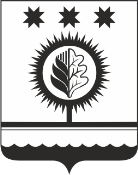 ЧУВАШСКАЯ РЕСПУБЛИКАÇĚМĚРЛЕ МУНИЦИПАЛЛĂОКРУГĔН АДМИНИСТРАЦИЙĚЙЫШĂНУ__________ 2023 _____  № Çěмěрле хулиАДМИНИСТРАЦИЯШУМЕРЛИНСКОГО МУНИЦИПАЛЬНОГО ОКРУГА ПОСТАНОВЛЕНИЕ_____________ 2023 № _____   г. ШумерляNПеречень основных данных и требованийОсновные данные и требования1.Описание работ2.Описание объекта планируемого размещения капитального строительства3.Границы территорий проведения инженерных изысканий4.Основные требования к результатам инженерных изысканий5.Виды инженерных изысканийПризнак заявителя№Значения признака заявителяСтатус заявителя1физические лица, в том числе индивидуальные предприниматели и юридические лица, за исключением лиц, которые самостоятельно принимают решения о подготовке документации по планировке территории в соответствии с Градостроительным кодексом Российской Федерации. Цель обращения1принятие решения о подготовке документации по планировке территории на территории Шумерлинского муниципального округаЦель обращения2принятие решения об утверждении документации по планировке территории на территории Шумерлинского муниципального округаЦель обращения3исправление допущенных опечаток и (или) ошибок в выданных в результате предоставления муниципальной услуги документах(наименование структурного подразделения, должность, фамилия, имя, отчество (последнее – при наличии) должностного лица администрации, на которое подается жалоба)